Chapel by the Sea Presbyterian Church (USA) 1st Sunday after Christmas December 29, 2019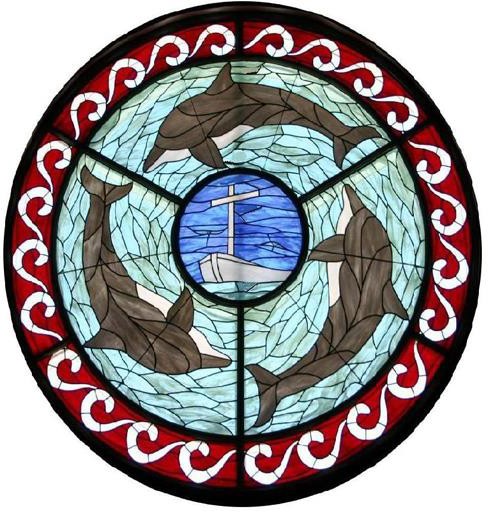 Chapel by the Sea was the first church on our island and remains a church for the community, welcoming all people seeking to know and serve Christ. We are a mission for Jesus Christ and church for all seasons……seasons of life…seasons of the year…seasons of our growth as ChristiansA WORSHIP SERVICE FOR THE LORD’S DAYTOLLING OF THE BELLPRELUDE				Amen! Tell it on the Mountain		             arr. Mary McDonald                                                                Chancel ChoirPRAYER OF PREPARATION (In Silence)Settle us into this time of worship, O God. Christmas Eve worship was just days ago.We now come to the final Sunday of this year. Open us to your Spirit once more.May our worship please you, dear God, and revive us. Amen.CALL TO WORSHIP	       Dobbin Greer, LiturgistLeader:	You desire our worship, O God.		Shepherds were called to worship by a heavenly host of angels.		While they worked their flocks by night, the angels announced Jesus’ birth.All:		A star called the wisemen to worship.		They traveled far to present their gifts of gold, frankincense and myrrh.		They traveled far to kneel and come near to the Son of God.Leader:	Let us come near this morning; nearer to God through this worship,		nearer to Jesus in shared praying, singing, and exploring God’s Word.		Listen. God is calling you to worship.*HYMN #41 (All Verses)                          O Come, All Ye Faithful                            ADESTE FIDELESPRAYER OF RENEWAL	      Dobbin Greer, LiturgistCreator God, a new year dawns, let us embrace it. The gifts have been unwrapped,the Christmas cards opened and displayed, the good food enjoyed, and holiday socializing is drawing to a close. We start a new chapter. We pray, let 2020 be a yearof greater faith. Forgive us our sins. Forgive our indulgence in things and habits that are empty or harm us.  Forgive our neglect of the people who matter most, and who need us most.  Make us new.  Creator God, we are yours.  Remake us continually, so that your image might shine brighter in us.  Your world needs more Christ-light andso do we. Amen.. . . time for silent prayer and confessionGOOD NEWS OF FORGIVENESS	       Dobbin Greer, LiturgistThe good news of your forgiveness is this: the promise came true. The Son of God wasborn and named ‘Jesus’ which means ‘God saves’. God is with us. Jesus came to save us.When we embrace God with honest confessions, we are assured that the response is“You are forgiven.” Thanks be to God!*GLORIA PATRIGlory be to the Father, and to the Son, and to the Holy Ghost; As it was in the beginning, is now, and ever shall be,World without end. A – men, A – men.CHILDREN’S SERMON                                                                          Rev. Elaine Bidgood SveetPRAYER OF BLESSING & THE LORD’S PRAYER                               Rev. Elaine Bidgood SveetOur Father who art in heaven, hallowed be thy name.Thy kingdom come, thy will be done, on earth as it is in heaven. Give us this day our daily bread; and forgive us our debts, as we forgive our debtors; and lead us not into temptation, but deliver us from evil. For thine is the kingdom, the power, and the glory, forever. Amen.OFFERTORY	  What Child is This?                                       English Melody*DOXOLOGYPraise God, from whom all blessings flow; Praise Him, all creatures here below; Praise Him above, ye heavenly host;Praise Father, Son, and Holy Ghost. A-men.PRAYER OF ILLUMINATION	        Dobbin Greer, Liturgist  Heavenly God, focus us on what we are about to hear. This is not just any reading,this is the living Word of God. We seek to listen.  Amen.HEBREW SCRIPTURES		      Isaiah 63:7-9		         Rev. Elaine Bidgood SveetLeader: God does not delegate divine intervention to a messenger or an angel.  God’s own presence brings salvation.  The prophet and all who read these words join in celebrating God’s gracious deeds.  God trusts that God’s people will not act falsely.All Thanks be to God.GOSPEL LESSON                                 Matthew 2:1-12                           Rev. Elaine Bidgood SveetLeader: Jesus’ birth brings many responses. Wise men visit to worship the Christ child. King Herod is frightened and seeks to eliminate the Son of God.All: Thanks be to God.SERMON                                           Love Arrived                                    Rev. Elaine Bidgood SveetANTHEM                    Coventry Carol with God So Loved the World                   English Traditional                                                     Solo: Alice GlawePASTORAL PRAYER*POSTLUDE			       The Mark of the Three Kings		                    R. Wilson*Denotes standing, if able. Copyrights observed through Christian Copyright Licensing International – CCLI # 29921.We welcome Reverend Elaine Bidgood Sveet to the pulpit today.Rev. Elaine Bidgood Sveet serves in Rugby, ND. She has been an ordained minister for 17 years, serving in the United Church of Canada, Presbyterian Church (USA), and the Lutheran Church (ELCA). Her parents are Doug & June Bidgood who are active in our Chapel by the Sea congregation. In addition to serving First Lutheran Church of Rugby, ND, Rev. Elaine is the founder of an online Christian community called ‘Chasing Abundant Life’. She is a published author of prayers, hymn texts, pageants, and devotionals. Beyond ministry, Rev. Elaine is active with her three children ages (9, 11, 13) and her husband, who is a School Superintendent. The prayers today were written by Rev. Elaine. She created these prayers exclusively for Chapel by the Sea for our worship together. You can reach Rev. Elaine at chasingabundantlife.com.FellowshipFollowing services, please join us in Silver Hall to enjoy coffee, snacks and fellowship.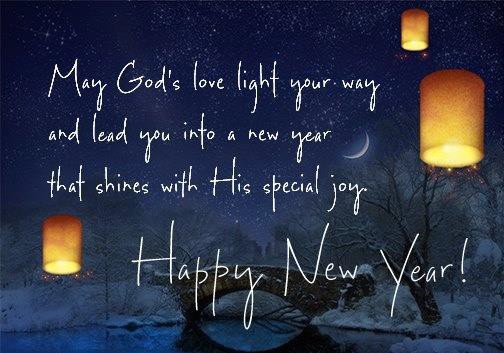 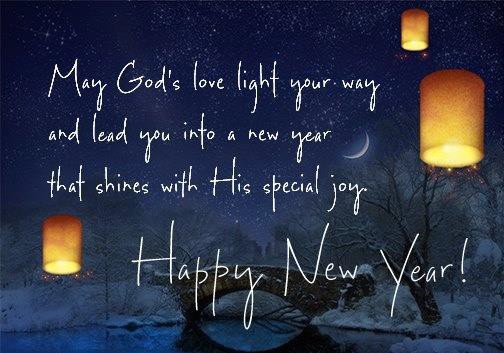 Weekly AnnouncementsSpaghetti Dinners — The next Spaghetti Dinner at Chapel by the Sea will be on January 11, 2020. Join us for Mama Chapeletti’s famous slow-simmered sauce, hand-rolled meatballs, spicy sausage w/peppers & onions, salad, garlic bread, dessert, cold drinks and coffee. $15 Adults / FREE for Kids 10 and Under/ $5 Wine Tickets (2 – 6oz. glasses of red or white) “Food For The Body And Soul” — If you are visiting a member or friend who is homebound or unable to cook for themselves, stop by the church to pick up a homemade meal to deliver on your visit. The freezer is filled with single portion soups and small entrees. For those who just want a quick meal, you may pick up items for a donation of $3.00 each. Currently we have: Stuffed Peppers with Brown Rice, Chili with Beans, Chicken Noodle Soup, Chicken & Rice Soup (gluten free), Tuscan Soup (made with kale, cannelloni beans & turkey), Roast Pork Dinner with Sweet Potatoes (gluten free). Please note, the pork dinner is $5.00 per container.) New items will be added to the menu throughout the season. A special "thank you" to Arlene and Diane for making the meals for the "Food For The Body & Soul"  outreach program.Balance Class — NEW for 2020!... Exercise class each Tuesday for the month of January to improve your balance and prevent falls – starting in early January, 10:00 a.m. every Tuesday at Chapel by the Sea. The class will be taught by Ann Fossum, Chapel’s Parish Nurse.  All are welcome to attend, there is no charge. Look for more information and details in upcoming bulletins and the January Tidings.AARP Smart Driver Course — January 17, 2020 9:30 a.m. to 4:00 p.m. at Chapel by the Sea. Refresh your driving skills with the AARP SMART DRIVER COURSE! You will learn: Defensive driving techniques, proven safety strategies, new traffic laws and rules of the road. Plus, there are no tests to pass. You simply sign up and learn. Upon completion, you could receive a multi-year discount on your car insurance. To register call Chapel by the Sea at (239) 463-3173. $15.00 for  AARP members and $20.00 for non-members. For more information visit www.aarp.org/drive.Sisters In Spirit (SIS) — The next SIS meeting will be on January 14 at 11:00 a.m. at Chapel by the Sea. Genelle Grant will give a presentation about the Grace Project, which is a project that helps to better the lives of impoverished women. After the presentation, the group will have lunch at Tuckaway Café. Please call Nancy Combs at (239) 233-8630 for more information.Music — Snowbirds Welcome! (and Residents, too)! Come join the choir and discover the joys of singing praises to God!  Practice on Wednesdays at 11:00 a.m. Flowers — Order a floral arrangement for Sunday Worship to honor a life-cycle event, to mark a special anniversary, and/or to remember a loved one. Each arrangement is $25.00. Stop by the office, call, or email to let us know how you would like the acknowledgement worded.Chapel by the Sea Online — Go online at www.chapelbts.org to check out the Chapel Calendar and more! Check out the Chapel Facebook page for pictures and upcoming events!The Week at a Glance…for a complete calendar, Go to www.chapelbts.orgSunday, December 29      9:00 a.m.                              Special Music Rehearsal 9:15 a.m. – 9:50 a.m.           Chancel Choir Rehearsal10:00 a.m. – 11:00 a.m.	       Worship Service 11:15 a.m.                             Coffee, Snacks & FellowshipMonday, December 30             11:30 a.m. – 3:30 p.m.          BridgeTuesday, December 31       New Year’s Eve – Office ClosedWednesday, January 1       New Year’s Day – Office ClosedThursday, January 2     7:30 a.m. – 3:30 p.m.           Habitat for Humanity10:00 a.m. – 2:00 p.m.          Sew N Sews11:30 a.m.  – 3:30 p.m.         BridgeFriday, January 3               No Scheduled EventsSaturday, January 4           No Scheduled EventsSunday, January 5  8:00 a.m.                              Worship Service with Communion  9:00 a.m.                              Special Music Rehearsal 9:15 a.m. – 9:50 a.m.           Chancel Choir Rehearsal10:00 a.m. – 11:00 a.m.	       Worship Service with Communion 11:15 a.m.                             Communion Sunday LuncheonPrayer Guide  December 29, 2019Please pray for…Don CoonJudy LeeFamily of Steve SwansonJen H., Brenda O., JaxonRick McDowellMary CollinsZaidy RinconDonald J.Tom BarleyBen Wallace – deployed AfghanistanThe people of Samoa – measles epidemicBill McFarlandJohn BealKent SnellerAda BeebeThe CartersDudley MooreMarie MooreEileenJacksonKathyChris M.BrendaMary ReillyVann TurnerKate MasonChristopher M.Santoni FamilyAlexMary ButlerCarol MasonKailin F.Donald IversterShirley SturmSue SebbyKim McCallumThe Bushnell FamilyPat MurphyBob EubanksGwen GreenBarbaraChristopher BlackmerPaul S.Kevin K.Mary CollinsSteve QDean GuanliJenny BiancoDan TaylorPeggy HuffTom S.Mollie HillierCarole MagieCarolyn DavisNatashaEric PetrieEmilyShermanDiane WilsonDebbieMaria WernerDavid ConradTimMichael and JimJake Neiman, USAF (deployed)Bev MatherSteve BevensBarb & Dan WickellMarge FoyR.J. & FamilyAndrew StewartBob Horning FamilyDrew SmithNicole FisherKarin, Cody, Carol, PhilMerlyn O’MalleyKelly Bynum & FamilyP. VandlenBob AllegierDarlene GuessTievoli Spikes & FamilySue GlatzJessica & Doug Grant & Baby GraelinChris SluyterKathy FrazeeChris FosterLaCombe FamiliesCraig & Laurie FurlongRich & Nita CusanoRuss. C.UnspokenGolden Family in MDAlyssa Holte, USN (deployed)Joy BoothJoshua Stevens, USN Stateside*********************************************************Ushers: Clif & Wanda Hart, Eileen Hoffman, Jim & Sondra Hunt, Jerry & Diane Lannoye, John Stanek Greeters: Jack & Julia PalmerStaff: The Rev. Dr. Stephen D. Adkison, Pastor/Head of Staff (skypilot_mdiv@hotmail.com;Cell: 573-822-8695)Michael Melnikov, Director of Music/Organist	    		                     	                         Ann Fossum, Parish Nurse (ann@chapelbts.org)Denise Armstrong, Office Administrator   Holly Tribble, Administrative Assistant		         Philip Jordan, Facilities Manager	Darren Harkulich, SextonVacant, Audio/Visual Booth                                                  The Rev. Don Jafvert, Pastor EmeritusChapel Phone (239) 463-3173  *chapel@chapelbts.org  *www.chapelbts.org; 100 Chapel, FMB, FL 33931WELCOME AND ANNOUNCEMENTS Doug Bidgood*HYMN #44 (All Verses)*CHARGE AND BENEDICTIONO Little Town of BethlehemSt. Louis*CONGREGATIONAL RESPONSEGo Now In Peace                  D. Besig